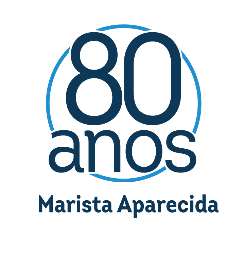 COLÉGIO MARISTA APARECIDADISCIPLINA DE PROFESSORNOME DO ESTUDANTETítulo do TrabalhoBENTO GONÇALVES2020